Bu doküman il millî eğitim müdürlüklerinin 2018 yılı stratejik plan izleme ve değerlendirme raporlarının hazırlanmasında kılavuzluk sağlamak amacıyla oluşturulmuştur.HazırlayanlarMehmet Baki ÖZTÜRK Ar-Ge, Kalite ve İzleme Daire BaşkanıMurat AKKUŞ Millî Eğitim UzmanıRecep AKTAŞ ŞefAyşe DİLEKMEN ŞefŞermin ARSLAN Bilgisayar İşletmeniİletişim BilgileriMİLLÎ EĞİTİM BAKANLIĞI Strateji Geliştirme Başkanlığı Ar-Ge, Kalite ve İzleme Daire BaşkanlığıAtatürk Bulvarı No:98 4. Kat A-B Blok Bakanlıklar/ANKARA0312 413 1812/1466sgb_izlemedegerlendirme@meb.gov.trİL MİLLÎ EĞİTİM MÜDÜRLÜKLERİ STRATEJİK PLANLARININ İZLENMESİNDE VE DEĞERLENDİRİLMESİNDE DİKKAT EDİLECEK USUL VE ESASLARBu kılavuz il millî eğitim müdürlüklerinin 2018 yılı stratejik plan izleme ve değerlendirme raporlarının hazırlanma sürecine yön vermek amacı ile hazırlanmıştır. Raporlar hazırlanmadan önce kılavuzun dikkatle okunması karşılaşılabilecek güçlükleri en aza indirecektir.Giriş5018 sayılı Kamu Mali Yönetimi ve Kontrol Kanunu’nun amaçlarından biri makro planlarda yer alan politika ve hedefler doğrultusunda kamu kaynaklarının etkili, ekonomik ve verimli bir şekilde elde edilmesi ve kullanılmasını, hesap verebilirliği ve malî saydamlığı sağlamak üzere, kamu malî yönetiminin yapısını ve işleyişini düzenlemektir. Bu amacı gerçekleştirebilmek üzere kamu yönetimi sistemimizde birçok düzenleme gerçekleştirilmiş olup bunlardan biri de stratejik planlama uygulamalarıdır. Stratejik planlar vasıtasıyla, kamu idarelerinin, kalkınma planları, programlar, ilgili mevzuat ve benimsedikleri temel ilkeler çerçevesinde geleceğe ilişkin misyon ve vizyonlarını oluşturması, stratejik amaçlar ve ölçülebilir hedefler saptaması, performanslarını önceden belirlenmiş olan göstergeler doğrultusunda ölçmesi ve bu sürecin izleme ve değerlendirmesini yapmaları gerekmektedir. Buna uygun olarak il milli eğitim müdürlükleri de kalkınma planları, MEB 2015-2019 Stratejik Planı ve diğer üst politika metinlerinde yer alan politika ve hedefler doğrultusunda, 2015–2019 stratejik planlarını hazırlamışlardır.2023 Eğitim Vizyonu’nda İzleme ve DeğerlendirmeStratejik planlarda yer alan amaç ve hedeflerin gerçekleştirilmesine ilişkin gelişmelerin belirli bir sıklıkla raporlanması ve ilgili tarafların değerlendirmesine sunulması, izleme faaliyetlerinin düzenli bir şekilde yapılması ile mümkün olmaktadır. İzleme ve değerlendirme faaliyetleri sayesinde idarenin iyileşmeye açık alanlarını tespit etmesi ve buna yönelik politikalar geliştirmesi, faaliyet alanlarındaki kaynak tahsisini gözden geçirerek daha rasyonel önceliklendirmeler yapabilmesi mümkündür. İzleme ve değerlendirme faaliyetleri, veriye dayalı politika geliştirme kültürünün yaygınlaşmasının da önemli bir aracıdır.Veriye dayalı karar alma vurgusu 2023 Eğitim Vizyonu’nda da önemli bir yer edinmektedir. Öğrenme Analitiği Araçlarıyla Veriye Dayalı Yönetim temasında yer alan “Bakanlığın Tüm Kararları Veriye Dayalı Hâle Gelecek” hedefinin hayat bulmasında izleme ve değerlendirme uygulamaları yadsınamaz bir öneme sahiptir. Bu bağlamda izleme ve değerlendirme uygulamalarının önemine 2023 Eğitim Vizyonu’nda da belirgin biçimde değinildiği görülmektedir.Stratejik Plan İzleme ve Değerlendirme Modeli 2015 yılında yürürlüğe giren il milli eğitim müdürlükleri stratejik planları; stratejik plan hazırlık süreci, durum analizi, geleceğe yönelim, maliyetlendirme ile izleme ve değerlendirme olmak üzere beş bölümden oluşmaktadır. Bunlardan izleme ve değerlendirme faaliyetlerine temel teşkil eden stratejik amaç, stratejik hedef, performans göstergesi ve stratejilerin yer aldığı geleceğe yönelim bölümleri MEB 2015-2019 Stratejik Planı ile benzer bir yaklaşımla; eğitim ve öğretim erişim, eğitim ve öğretimde kalite ve kurumsal kapasite olmak üzere üç tema halinde yapılandırılmıştır.Millî Eğitim Bakanlığı Stratejik Planı İzleme ve Değerlendirme Modeli’nin çerçevesini; performans göstergelerinin ve stratejiler kapsamında gerçekleştirilen faaliyetlerin gerçekleşme durumlarının tespit edilmesi, hedeflerle kıyaslanması, sonuçların raporlanması ve paydaşlarla paylaşımı, güncelleme dâhil gerekli tedbirlerin alınması süreçleri oluşturmaktadır. Stratejik Planda yer alan performans göstergelerinin ve stratejilerin gerçekleşme durumlarının tespiti yılda iki kez yapılmaktadır. Yılın ilk altı aylık dönemini kapsayan birinci izleme kapsamında, strateji geliştirme birimleri tarafından birimlerden sorumlu oldukları göstergeler ve stratejiler ile ilgili gerçekleşme durumlarına ilişkin veriler toplanarak konsolide edilmektedir. Göstergelerin ve stratejilerin gerçekleşme durumları hakkında hazırlanan rapor ile göstergelerdeki yıllık hedeflere ulaşılmasını sağlamak üzere gerekli görülebilecek tedbirlerin alınmasına çalışılmaktadır. Yılın tamamını kapsayan ikinci izleme dâhilinde, strateji geliştirme birimleri tarafından birimlerden sorumlu oldukları göstergeler ve stratejiler ile ilgili yıl sonu gerçekleşme durumlarına ait veriler toplanarak konsolide edilmektedir. Yılsonu gerçekleşme durumları, varsa gösterge hedeflerinden sapmalar ve bunların nedenleri değerlendirilerek gerekli tedbirlerin alınmasına çalışılmaktadır. Ayrıca stratejik planın yıllık izleme ve değerlendirme raporu hazırlanmaktadır.Usul ve Esaslarİl millî eğitim müdürlüklerinin stratejik plan izleme ve değerlendirme sürecinde aşağıdaki usul ve esaslar aşağıda maddeler halinde sunulmuştur.Sorumluların ve koordinatör personelin belirlenmesiİlk olarak stratejik planın izlenmesi ve değerlendirilmesi süreçlerinden sorumlu olacak personel belirlenmelidir. Görevlendirilecek personel stratejik yönetim ve planlama ile izleme ve değerlendirme konusunda eğitim, bilgi ve deneyim sahibi olmalı, planda yer alan amaç ve hedeflerin geneline hakim olmalıdır. İzleme ve değerlendirme faaliyetlerinden sorumlu personel aşırı bir zorunluluk olmadıkça değiştirilmemelidir.Ancak buradan izleme ve değerlendirme konusunda tek sorumluluğun koordinatör personele ait olduğu anlamı çıkarılmamalıdır. İzleme ve değerlendirme uygulamalarının kalitesi katılımcılıkla doğru orantılıdır. Stratejik planın izlenmesi ve değerlendirilmesi ile ilgili görev ve sorumluluk yalnızca izleme ve değerlendirmeden sorumlu personele ait değildir. Her birim planda kendine verilmiş sorumluluk ölçüsünde izleme ve değerlendirme faaliyetlerine katılım sağlamalıdır.İl millî eğitim müdürlüğü stratejik planındaki görev ve sorumlulukları konusunda il millî eğitim müdürlüğü birimleri ve personeli bilgilendirilmelidir. Birimlerce yürütülen faaliyetlerin; plandaki amaç ve hedefleri gerçekleştirici, stratejik yönetim kültürünü geliştirici nitelikte olmasına özen gösterilmelidir.Verilerin güvenilirliği ve geçerliliğiStratejik planın izlenmesi ile ilgili verilerin toplanması sürecinde dönemler arasında ve hesaplama yapan birimlerce farklılık yaşanabilmektedir. Örneğin, “Kütüphanesi olan okul oranı” gibi göstergeler birimlerce farklı yorumlanabilmektedir. Bu göstergeye özel okulların dâhil olup olmadığı ile ilgili tereddüt yaşanması mümkündür. Önemli olan bir diğer husus da eğitim alanındaki verilerin dinamik oluşu sebebiyle zamanında veri toplanmasıdır. Aynı veriler talep edilen tarihten birkaç gün sonra dahi toplandığında farklılaşabilmektedir. Bu da verinin güvenirliğini düşürmekte ve karşılaştırılabilirliğini olumsuz yönde etkilemektedir. Bu sebeple göstergelerin kapsamı ve veri toplama tarihleri standartlaştırılmalıdır. Yıl sonu izlemesinde eğitim ve öğretim yılı ile ilgili göstergelerde bir önceki eğitim ve öğretim yılının sonu dikkate alınmalıdır. Örneğin 2017 yılı sonu eğitim ve öğretim yılı ile ilgili veriler (Takdir/teşekkür belgesi alan öğrenci oranı, yıl sonu başarı puanı ortalamaları, öğrenci başına okunan kitap sayısı gibi) 2016-2017 eğitim ve öğretim yılının sonu dikkate alınarak hesaplanacaktır. Eğitim ve öğretim yılı sonu ile doğrudan ilgisi olmayan veriler ise mali yıl sonu dikkate alınarak hesaplanacaktır.Performans göstergelerinin izlenmesi2015-2019 stratejik planlarında üç ayrı tema bulunmaktadır. Bu üç temaya uygun, il millî eğitim müdürlüklerinin büyük çoğunluğunca izlenen performans göstergeleri tespit edilerek, faaliyet alanları bazında EK-2’de yer verilmiştir. Bu kısma ilk olarak stratejik planlardaki 2019 yılı hedefleri girilmelidir. Eğer belirtilen performans göstergesi il millî eğitim müdürlüğü stratejik planında yer almıyorsa, bunun yerine planda yer alan bu göstergeye kavramsal ve stratejik açıdan en yakın gösterge tabloya eklenmelidir. Verilerin elde edilmesinde yol göstermesi için ayrıca tabloların son sütununda “Hesaplama yöntemi” bölümü oluşturulmuştur. Belirtilen yönteme dikkat edilerek 2013,	 2014,	2015, 2016, 2017 ve	2018 yıllarına ait veriler girilmelidir.Veriler girildikten sonra; gerileme gözlenen,  hedeften önemli oranda sapma gözlenen,  planlanandan önemli oranda erken ulaşılan gösterge gerçekleşmeleri ile ilgili, sapmaların nedenleri hakkında açıklamalar tabloların “açıklama” kısmına belirtilmelidir.  Plan döneminde performans göstergesi ile ilgili belirtilmesi gereken özel bir durum olmuşsa bu kısma kısa anlaşılır bir dille işlenmelidir.  Performans göstergesi gerçekleşme oranlarının hesaplanmasıBu kısımda ilgili performans göstergesinin 2019 yılı hedefine ne oranda ulaşıldığı araştırılmaktadır. Aşağıdaki formül doğrultusunda örneklerle açıklanan yönteme göre belirlenen gerçekleşme oranları tabloların “gerçekleşme” kısmına girilmelidir.Performans Göstergesi Gerçekleşme Durumlarının Hesaplama Yöntemine Örnek Performans göstergesi gerçekleşme durumlarının hesaplama yöntemine örnek teşkil etmesi açısından aşağıdaki tablo oluşturulmuş ve bu tabloya dayanılarak yapılan hesaplamalar açıklanmıştır. Söz konusu hesaplamalar tek tek yapılabileceği gibi excel programında formül oluşturularak da yapılabilir. Gerçekleştirilecek hesaplamaların doğruluğu sonraki aşamalarda gerçekleşme durumlarına göre yapılacak analiz ve değerlendirmeler için temel teşkil edeceğinden üzerinde hassasiyetle durulmalıdır. X faaliyet alanıA oranı göstergesi için hesaplama aşağıdaki adımları takip edecektir:2018 gerçekleşme durumu= 98,132014 gerçekleşme durumu= 99,572019 gösterge hedefi= 100	Değerler formülde yerine konulduğunda;Öncelikle parantez içerisindeki işlem tamamlanmalıdır, hesaplamalar excelde formül oluşturularak yapıldığında da parantezler mutlaka eklenmelidir.Çıkan sonuçlar virgülden sonra iki basamak olacak şekilde yuvarlanmalıdır.Buna göre A göstergesinde 2018 yılı gerçekleşme oranı %-334,88’dir. Gerçekleşme değerinin negatif olması göstergenin başlangıç durumunun gerisinde olduğunu ifade etmektedir. Başka bir ifade ile 2014 yılına yani plan öncesi döneme göre A göstergesinde gerileme söz konusudur. Gerçekleşme değerinin pozitif olması başlangıç durumuna göre ilerleme olduğunu, gerçekleşme değerinin 100 olması gösterge hedefine tam olarak ulaşıldığını ifade etmektedir. Gerçekleşme değerinin 100’den büyük olması ise hedefin aşıldığı anlamına gelmektedir.Farklı gerçekleşme durumlarına ilişkin örnek olması bakımından B ve C göstergelerinin gerçekleşme durumları hesaplanmıştır:B oranı göstergesi için hesaplama aşağıdaki adımları takip edecektir:2018 gerçekleşme durumu= 99,232014 gerçekleşme durumu= 94,522019 gösterge hedefi= 100	Değerler formülde yerine konulduğunda;Buna göre C göstergesinde %85,95 oranında bir gerçekleşme söz konusudur. Bu oran göstergede başlangıç durumuna göre önemli bir ilerleme olduğunu ifade etmektedir. C oranı göstergesi için hesaplama aşağıdaki adımları takip edecektir:2018 gerçekleşme durumu= 14,80 2014 gerçekleşme durumu=4,782019 gösterge hedefi= 12	Değerler formülde yerine konulduğunda;Çıkan sonuç C göstergesinde %138,78 oranında gerçekleşme olduğunu, dolayısıyla öngörülen hedefin gerçekleştiğini ve aşıldığını anlatmaktadır. Excelde formül yardımı ile hesaplama için aşağıdaki adımlar takip edilmelidir:Öncelikle gerekli veriler tabloya işlenerek excel ortamına aktarılmalıdır. Aşağıdaki resimde görüldüğü gibi gerçekleşme oranı sütunundaki en üst hücreye verilen formül parantezlere dikkat edilerek girilmelidir. Ardından enter tuşuna basıldığında gerekli hesaplama yapılmış olacaktır. 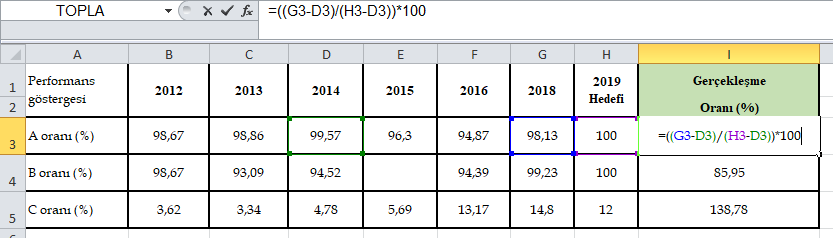 Bir hücre için hesaplama yapıldıktan sonra hesaplama yapılmış hücrenin sağ alt köşesine gelinerek + sembolü ortaya çıktıktan sonra basılı tutulup tablonun sonuna kadar sürüklendiğinde tablonun tamamı için hesaplama yapılmış olacaktır. Tabloda eksik veri olması durumunda formül hata vereceğinden veriler eksiksiz olmalıdır.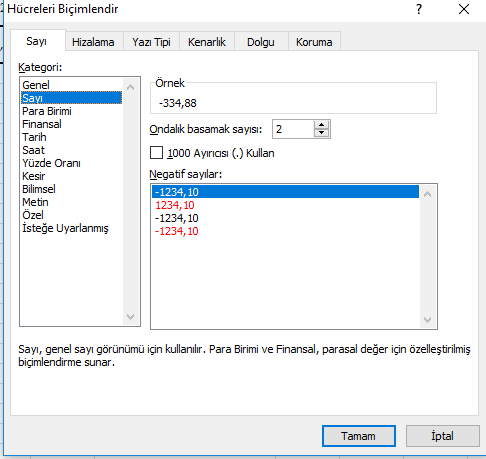 Hesaplama tamamlandıktan sonra en üstteki gerçekleşme oranı verisi üzerinde farenin sağ tuşuna tıklanıp hücreleri biçimlendir menüsüne girilir. Buradan yandaki resimde görüldüğü gibi sayı sekmesi seçilir ve ondalık basamak sayısı 2 olarak belirlendikten sonra işlem tamamlanır. Önceki işlemle benzer biçimde en üstteki hücre için işlem yapıldıktan sonra hücrenin sağ alt köşesine gelinerek + sembolü ortaya çıktıktan sonra basılı tutulup tablonun sonuna kadar sürüklendiğinde tablonun tamamı için yuvarlama işlemi yapılmış olacaktır.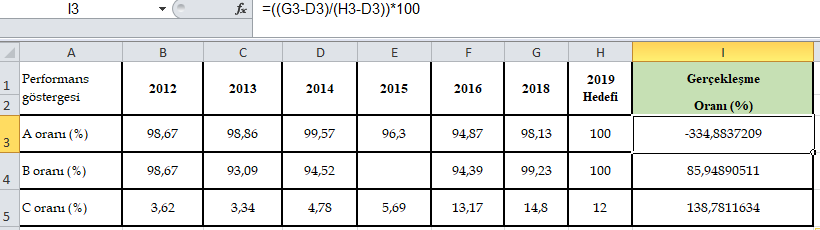 Gerek duyulduğu takdirde bu örnekte verilen hesaplama ve işlem adımlarının sorunsuz ve süratli biçimde tamamlanması için ilgili konulara hâkim personelden yardım istenebilir. Bu aşama, üretilen veriler izleme ve değerlendirme raporunun değerlendirme bulgularına ve bunlara dayanılarak geliştirilecek önerilere temel teşkil edeceğinden hatasız olarak tamamlanmalıdır.Performans göstergesi gerçekleşme durumlarının değerlendirilmesiGerçekleşme durumları hesaplandıktan sonra her bir faaliyet alanı için ortalama gerçekleşme durumları hesaplanacaktır. Ortalama gerçekleşme durumunun hesaplanması, faaliyet alanındaki tüm performans göstergelerinin gerçekleşme oranlarının toplamının performans göstergesi sayısına bölünmesiyle yapılacaktır.Örneğin; bir önceki maddede yer alan X faaliyet alanındaki A, B ve C performans göstergelerinin gerçekleşme oranları sırasıyla -334,88, 85,95 ve 138,78 olarak hesaplanmıştı. Bu durumda X faaliyet alanının ortalama gerçekleşme oranıolarak hesaplanabilir. Ortalama gerçekleşme oranları faaliyet alanları performans göstergeleri tablolarındaki “ortalama gerçekleşme” hücresine işlenmelidir.Ardından ilk olarak gerçekleşme durumlarına göre performans göstergeleri değerlendirme kısmındaki “gerileme gözlenen göstergeler, %0-50 arası gerçekleşme gözlenen göstergeler, %50-69,99 arası gerçekleşme gözlenen göstergeler, %70-99,9 arası gerçekleşme gözlenen göstergeler, %100 ve üzeri gerçekleşme gözlenen göstergeleri” bölümlerine yazılacaktır.Sonra “Faaliyet Alanlarının Gerçekleşme Bulguları” performans göstergelerinin tablolarındaki ortalama gerçekleşme dikkate alınarak %0-50 arası gerçekleşme gözlenen faaliyet alanları, %50-69,99 arası gerçekleşme gözlenen faaliyet alanları, %70-99,9 arası gerçekleşme gözlenen faaliyet alanları, %100 ve üzeri gerçekleşme gözlenen faaliyet alanları” bölümlerine yazılacaktır.Faaliyet alanları kapsamında gerçekleştirilecek faaliyetlerin izlenmesiPerformans göstergelerine ilişkin veriler girildikten sonra performans göstergesi tablolarının altındaki bölümlere ilgili faaliyetlerin bilgileri girilecektir. Faaliyet bilgilerinin girilmesinde, stratejik planda yer alan faaliyet alanları ile ilişkili stratejiler kapsamında yürütülmüş faaliyet ve projeler dikkate alınmalıdır.Faaliyet tabloları için örnek doldurma biçimi aşağıda sunulmuştur.Faaliyet Tabloları İçin ÖrneklerOkullaşma ile ilgili 2018 yılı içerisinde gerçekleştirilen faaliyetlerYabancı Dil Yeterliliği İle İlgili 2018 Yılı İçerisinde Gerçekleştirilen FaaliyetlerHayat boyu öğrenmeye katılım ile ilgili 2018 yılı içerisinde gerçekleştirilen faaliyetlerGerçekleştirilen proje ve faaliyetler tablolardakine benzer üslupla kısa ve anlaşılır biçimde açıklanacaktır. Faaliyet değerlendirme kısmını faaliyetin ilgili yıldaki durumuna göre “tamamlandı”, “devam ediyor” ifadelerinden uygun biri ile doldurulacaktır. Faaliyetler sayısal verilerle ve yer bilgisiyle birlikte açıklanacaktır. Örneğin, gerçekleşen bir tanıtım faaliyetinin nerede (hangi ilçelerde) ve kaç kişinin katılımıyla yapıldığını (öğretmen, öğrenci, yönetici, veli gibi) belirtilmesi gerekmektedir. Aynı yıl içerisinde bir stratejiye birden fazla faaliyet tanımlanabilir.Performans göstergesi gerçekleşme durumlarının değerlendirilmesiFaaliyetlere ilişkin veri girişleri tamamlandıktan sonra EK-2 raporunun sonundaki değerlendirme bölümünde yer alan “Faaliyet Gerçekleşme Bulguları” tablosuna her bir faaliyet alanında gerçekleştirilmiş faaliyet sayıları işlenecektir. Faaliyet sayıları gerçekleştirilen faaliyet tabloları dikkate alınarak girilecektir. Ardından toplam faaliyet sayısı hesaplanacaktır. Son olarak ise “Toplam Faaliyet Sayısı İçindeki Oranı” sütunu doldurulacaktır. Toplam faaliyet sayısı içindeki oranı ilgili faaliyet sayısı toplam faaliyet sayısına bölündükten sonra 100 ile çarpılarak hesaplanacaktır.Sonuç, Değerlendirme ve 2019-2023 Dönemi İçin DüzenlemelerGerçekleşme durumlarına göre gruplandırılan performans göstergeleri ve Bakanlık faaliyet sayılarının alanlara göre dağılımı ve faaliyetlerin niteliği ile çıktıları birlikte değerlendirilmelidir. “Hedeflere ulaşılan veya önemli oranda iyileşme sağlanan alanlar” ve “Hedeflere ulaşılamayan ve önemli oranda iyileşmeye açık alanlar” tabloya işlenmelidir. Tablo doldurulduktan sonra yorumlanmalı ve özellikle iyileşmeye açık alanlar için 2019-2023 dönemi için öngörülen faaliyet, proje ve uygulamalar açıklanmalıdır.EK-2 biçimsel açıdan muhafaza edilerek doldurulmalıdır. Tablo, yazım, noktalama, kapak gibi biçimsel unsurlarda değişiklik yapılmamalıdır.Katkılarınız ve işbirliğinizi için teşekkür eder, kolaylıklar dileriz.Performans göstergesi201220132014 2015201620182019 HedefiGerçekleşme
Oranı (%)A oranı (%)98,6798,8699,5796,394,8798,13100-334,88B oranı (%)98,6793,0994,5294,3999,2310085,95C oranı (%)3,623,344,785,6913,1714,8012138,78NoFaaliyet veya Proje AdıFaaliyet veya Proje Kapsamında GerçekleştirilenlerDurum1Eğitimin önemi hakkında bilgilendirme çalışmalarıOkullaşma oranlarının düşük olduğu bölgelerde eğitimin önemi hakkında bilgilendirme çalışmaları yapmak üzere bilgilendirme toplantılarına devam edilmiştir. Temel eğitimden ortaöğretime geçiş yapacak öğrencileri bilgilendirmeye yönelik Ortaöğretim Genel Müdürlüğümüzün internet sayfasında bağlı okulların tanıtımına yönelik bölüm oluşturulmuştur.TamamlandıNoFaaliyet veya Proje AdıFaaliyet veya Proje Kapsamında GerçekleştirilenlerDurum1Ortak yabancı dil sınavıŞubat/2017 döneminde Hazırlık sınıfı bulunan 27 proje okulunda 2100 öğrencinin katıldığı ortak yabancı dil sınavı yapılmıştır.Tamamlandı2Ortaokullarının 5. Sınıflarında haftada 15 saat yabancı dil ağırlıklı eğitim uygulaması2017-2018 eğitim öğretim yılında 81 il milli eğitim müdürlüğünce belirlenen ortaokul ve imam hatip Ortaokullarının 5. sınıflarında haftada 15 saat yabancı dil ağırlıklı eğitim uygulaması başlatılmıştır.Devam ediyor3EBA kapsamında yabancı dil eğitimini destekleyecek çalışmalarEBA’ da yabancı dili destekleyecek eğitim içerikleri bulunmaktadır. Hâlihazırda 4-5-6-7-8-9-10. sınıf İngilizce içerikleri yayınlanmaktadır.Devam EdiyorNoFaaliyet veya Proje AdıFaaliyet veya Proje Kapsamında GerçekleştirilenlerDurum1Diploma törenleriAçık Öğretim Okullarından mezun olan vatandaşlara yönelik Tokat, Kahramanmaraş, İzmir, Malatya ve İstanbul illerinde toplam 5 adet diploma töreni düzenlenmiştir.Tamamlandı2Açık Öğretim Okullarında uzaktan öğrenme platformu ile ilgili çalışmalarAçık Öğretim Daire Başkanlığı, Açık Öğretim Okullarında uzaktan öğrenme platformu ile ilgili olarak Üniversiteler ile çalışmalara devam etmiştir.Devam ediyor3Yetişkin Eğitiminde İyi Örnekler Uluslararası KonferansıAvrupa Yetişkin Öğrenme Gündemi İçin Ulusal Koordinatörler Projesi kapsamında Yetişkin Eğitiminde İyi Örnekler Uluslararası Konferansı 3-4 Ekim 2017 tarihlerinde yetişkin eğitiminden sorumlu öğretmen ve idareciler, kursiyerler, kadın çalışmalarından ve yetişkin eğitiminden sorumlu yerel yönetim ve sivil toplum kuruluşları temsilcilerinin katılımı ile İstanbul’da gerçekleştirilmiştir.Tamamlandı